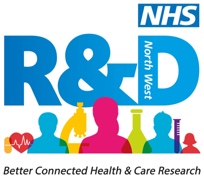 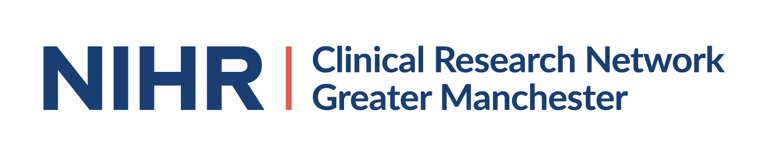 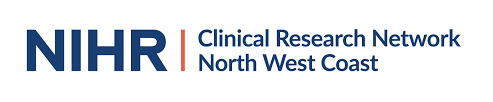 Early Career Researcher Development Pathway ProgrammeAPPLICATION FORM Please make sure you have completed all sections of the form before you submit it. We will accept neither incomplete forms nor chase up any missing information.  Please ensure you attach a copy of your CV with this application.Forms submitted after the closing date deadline of 5pm, Monday 31st July will not be considered so please give yourself enough time to have the relevant discussions with your line manager and senior manager to complete the form.Electronic signatures will be accepted.1. To be completed by the applicant. (Please word process your answers)3. Supporting statement from employerThe deadline for submission is 5pm Monday 31st July 2023 Please return your completed forms to heather.pearson@researchnorthwest.nhs.ukEquality and diversity monitoring formWhy we are asking you to complete this form.NHS R & D North West is committed to promoting equality and eliminating unlawful discrimination, and we are aiming to achieve diversity in the range of people we involve. You do not have to answer these questions, and we understand that some of this information is personal and sensitive in nature. However, gathering this data helps us to know if we are succeeding in involving different groups of people, and to change our approach if some groups are not represented.Data protectionThe information you provide is anonymous and will not be stored with any identifying information about you. We may use anonymised statistics and data to inform discussions about improving the diversity of our patient safety partners and inclusivity of participation opportunities, but no information will be published or used in any way which allows an individual to be identified. All details are held in accordance with the Data Protection Act 1998.The information that we are asking you to provide is informed by our duties under the Equality Act 2010, and includes information about your age, race, sex and sexual orientation. If you would like this information in an alternative format, or would like help in completing the form, please contact us [include email address].Equality information1. What age group do you belong to?    18–25   26–35  36–45  46–55  56–65  65 +  Prefer not to say2. Are your day-to-day activities limited because of a health problem or disability which has lasted, or is expected to last, at least 12 months (include any problems related to old age)?  Yes, limited a little  Yes, limited a lot  No  Prefer not to say3. If you answered ‘yes’ to question 2, please indicate your disability:  Vision (eg due to blindness or partial sight)  Hearing (eg due to deafness or partial hearing)  Mobility, such as difficulty walking short distances, climbing stairs, lifting and carrying objects  Learning, concentrating or remembering  Mental health  Stamina or difficulty breathing  Social or behavioural issues (eg due to autism, attention deficit disorder or Asperger’s syndrome)  Other impairment  Prefer not to say4. What is your ethnic group?Choose one section from A to E, and then tick the appropriate box to indicate your ethnic group.White: Welsh/English/Scottish/Northern Irish/British Irish Gypsy or Irish Traveller Any other White background, please write in………………………………………….Mixed: White and Black Caribbean White and Black African White and Asian Any other mixed background, please write in……………………………………….....Asian or Asian British: Indian Pakistani Bangladeshi Chinese Any other Asian background, please write in…………………………………………..Black or Black British: Caribbean African Any other Black background, please write in…………………………………………..Other ethnic group: Arab Any other, please write in………………………………………………………………... Prefer not to say5. What is your gender? Male Female Prefer not to say Prefer to self-identify, please write in………………………………………..6. Have you gone through any part of a process, or do you intend to (including thoughts or actions) to bring your physical sex appearance, and/or your gender role more in line with your gender identity? This could include changing your name, your appearance and the way you dress, taking hormones or having gender confirming surgery.  Yes					         Prefer not to say  			  No7. What is your legal marital or civil partnership status? Divorced Formerly in a registered civil partnership which is now dissolved In a registered civil partnership Married Never married and never registered a civil partnership Separated, but still in a registered civil partnership Separated, but still legally married Surviving partner from a registered civil partnership Widowed Prefer not to say8. What is your religion? No religion Atheist Buddhist  Christian (including Church of England, Catholic, Protestant and all other Christian denominations) Hindu Jewish Muslim Sikh Any other religion, please write in………………………………………………………. Prefer not to say9. Which of the following options best describes your sexual orientation? Heterosexual/straight Lesbian Gay Bisexual Prefer not to say Prefer to self-identify10. Do you look after, or give any help or support to family members, friends, neighbours or others because of either long-term physical or mental ill-health/disability, or problems related to old age?  No Yes, 1-19 hours a week Yes, 20-49 hours a weekYes, 50 or more hours a week Prefer not to sayPersonal DetailsPersonal DetailsTitleFirst nameLast nameWhat is your profession?Name of Employer/Organisation Job TitleWhat is your current grade or agenda for change band?Address for correspondencePostcodeContact emailContact phone numberProfessional registration if applicable.  Please provide details of your professional registration including your registration number and date of registration renewal.Professional registration if applicable.  Please provide details of your professional registration including your registration number and date of registration renewal.Special Needs or SupportSpecial Needs or SupportPlease state any support required as a consequence of any disability or medical conditionPlease state any support required as a consequence of any disability or medical conditionPlease describe briefly your current role (max 200 words).  Please describe briefly your current role (max 200 words).  Application Questions (please complete all of the following questions with a maximum words per question as stated.)Please detail briefly why you wish to undertake the ECRDP programme and why you think you will benefit from the opportunity (300 words)Previous Involvement in ResearchPlease outline any previous involvement in research Please provide evidence of management support for your application for this programme (100 words)Please attach a brief CV (This should be no more than 2 A4 pages and will include current educational attainment, professional qualifications/registration where appropriate, any prior research experiences including training to date, brief summary of any publications, grants, research presentations and other information applicants consider may be relevant to this application)Employing organisation supporting statementApplicant’s name:I can confirm my full support for the applicant and agree to:Engage with the applicant to develop next steps (e.g. career developments, succession planning, project work).Honour the commitment to allow the applicant protected time of two days per month to undertake the programme.Discuss with the applicant the research needs of the area, department or organisation.Keep the programme team informed of changes in circumstances that impact on the applicant’s progressName (please print):Signature of line manager:                                                                                  Date:Contact telephone number:Contact email:Employing organisation Signed authorisation from current employing line manager (By signing this authorisation this confirms permission to attend the Early Career Researcher Pathway Programme and matched time to enable effective participation in the programme)Please print name of Senior Manager: ……………………………………………..Contact email/telephone number:  ………………………………………….Signature of Senior Manager                                                                                       DateSharing of informationSharing of informationI confirm that I am happy for my email address to be shared amongst NHS R&D North West and NIHR CRN organisations for the purpose of being kept up to date with future communications from the team. I confirm that I am happy for my email address to be shared amongst NHS R&D North West and NIHR CRN organisations for the purpose of being kept up to date with future communications from the team. SignatureDateDeclaration from applicantDeclaration from applicantI confirm that the information given on this form is true, complete and accurate and I have not withheld any information relevant to this application. I confirm that I am able to attend all dates listed in the programme outline document and I am aware that the programme requires 90% attendance minimum. I confirm that I am happy for my contact details to be shared with the CRN networks and NHS R&D Networks for future communicationsI confirm that the information given on this form is true, complete and accurate and I have not withheld any information relevant to this application. I confirm that I am able to attend all dates listed in the programme outline document and I am aware that the programme requires 90% attendance minimum. I confirm that I am happy for my contact details to be shared with the CRN networks and NHS R&D Networks for future communicationsSignatureDate